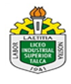 EVALUACIÓN N°. 1      MODULO: Emprendimiento y Empleabilidad. Nombre: __________________________________ Fecha: _____________________Puntaje Ideal: 21 Puntos                Puntaje Real: ___________Nota:Tiempo de Desarrollo: 45 MinutosCobertura: Conocimientos básicos en administración de empresas.Objetivos:Leer y utilizar distintos tipos de textos relacionados con el trabajo, tales como especificaciones técnicas, normativas diversas, legislación laboral, así como noticias y artículos que enriquezca su experiencia laboral.Manejar tecnologías de la información y comunicación para obtener y procesar información pertinente al trabajo, así como para comunicar resultados, instrucciones ideas.Respetar y solicitar respeto de deberes y derechos laborales establecidos, así como de aquellas normas culturales internas de la organización que influyen positivamente en el sentido de pertenencia y en la motivación laboral.Detalle de Preguntas.¿Qué entiende usted por riqueza?¿Qué es un bien?¿Cuáles son las características esenciales de un bien?¿Qué es una empresa?¿Cuál es la diferencia entre persona física y persona moral?Cuáles son los objetivos que debo tener claro para iniciar un emprendimiento.Indicar 3 tipos de sociedades vigentes en chile.LICEO INDUSTRIAL SUPERIOR TALCAESPECIALIDAD ELECTRICIDADEMPRENDIMIENTO Y EMPLEABILIDAD, 4° A – BProfs.: Rubén I. Poblete Quijada – Felipe Lara A.